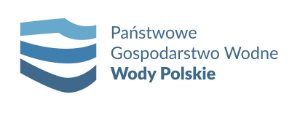 FORMULARZ ZGŁOSZENIOWY DO KONKURSU FOTOGRAFICZNO DLA PRACOWNIKÓW PAŃSTWOWEGO GOSPODARSTWA WODNEGO WODY POLSKIEpn. „Piękne naturalnie”INFORMACJE O UCZESTNIKU:Oświadczam, że zapoznałem/łam się z zapisami Regulaminu Konkursu fotograficznego pn. „Piękne naturalnie” organizowanego przez Państwowe Gospodarstwo Wodne Wody Polskie 
(PGWWP) i akceptuję wszystkie jego postanowienia.Ja, niżej podpisana/y, oświadczam, że jestem autorem i wyłącznym właścicielem przesłanych prac oraz że przenoszę bezpłatnie na PGWWP prawa autorskie i pokrewne do przesłanego przeze mnie zdjęcia, na następujących polach eksploatacji: nieograniczonego w czasie korzystania i rozporządzania, publicznego wykorzystania, utrwalenia i zwielokrotnionego druku, wykorzystywania w celach marketingowych, promocyjnych, reklamowych.Wyrażam zgodę na przetwarzanie moich danych osobowych na potrzeby Konkursu fotograficznego pn. „Piękne naturalnie”  organizowanego przez PGWWP  zgodnie z Regulaminem Konkursu i Ustawą o Ochronie Danych Osobowych.Miejscowość, data:                                                                                                            Czytelny podpis Uczestnika:Imię i nazwisko:Nr tel. kontaktowego:E-mail:Nazwa komórki organizacyjnej:Tytuł zgłaszanego zdjęcia/zdjęć:Zdjęcie na miesiąc: